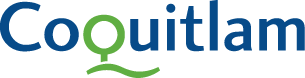 PROPOSAL SUBMISSION FORMRFP No. Proposals will be received on or before 2:00 pm local time on(Closing Date and Time)INSTRUCTIONS FOR PROPOSAL SUBMISSIONProposal submissions are to be consolidated into one PDF file and uploaded through QFile, the City’s file transfer service accessed at website: qfile.coquitlam.ca/bid 1.	In the “Subject Field” enter:  RFP Number and Name2.	Add files in .pdf format and “Send”	(Ensure your web browser remains open until you receive 2 emails from QFile to confirm upload is complete.)Proponents are responsible to allow ample time to complete the Proposal Submission process. If assistance is required phone 604-927-3037.DEPARTURES AND AWARDCORPORATETECHNICALFINANCIALAttention Purchasing Manager:I/We, the undersigned duly authorized representative of the Proponent, having received and carefully reviewed all of the Proposal documents, including the RFP and any issued addenda posted on the City’s website www.coquitlam.ca/Bid-Opportunities , and having full knowledge of the Site, and having fully informed ourselves as to the intent, difficulties, facilities and local conditions connected to performing the Services, submit this Proposal in response to the RFP.I/We  agree to the rules of participation outlined in the Instructions to Proponents and should our Proposal be selected, agree to the City’s Standard Terms and Conditions - Purchase of Goods and Services  and will accept the City’s Contract as defined within this RFP document.I/We acknowledge receipt of the following Addenda related to this Request for Proposals and have incorporated the information received in preparing this Proposal.This Proposal is submitted this ____day of _______, 20______.I/We have the authority to sign on behalf of the Proponent and have duly read all documents.Legal Name of ProponentContact Person and TitleBusiness AddressTelephoneEmail AddressCONTRACT - I/We have reviewed the City’s  and would be prepared to enter into in an agreement that incorporates the City’s Stand Terms and Conditions, amended by the following departures (list, if any):CONTRACT - I/We have reviewed the City’s  and would be prepared to enter into in an agreement that incorporates the City’s Stand Terms and Conditions, amended by the following departures (list, if any):SectionRequested Departure(s) / Alternative(s)SERVICES - I/We have reviewed the Scope of Services as descibed in this RFP and are prepared to meet those requirements, amended by the following departures and additions (list, if any):Requirements – Requested Departure(s) / Alternate(s) / Addition(s)AWARD - For eligibility of award, the City requires the succesful Proponent to complete and have the following in place before providing the Goods and Services. AWARD - For eligibility of award, the City requires the succesful Proponent to complete and have the following in place before providing the Goods and Services. Insurance – Provide Insurance coverage as per the City's Standard Insurance FormVendor Info - Complete and return the City’s Vendor Profile and Electronic Funds Transfer Application (PDF)Business License - A City of Coquitlam or Tri Cities Intermunicipal Business LicenseContract – Acceptance of the City’s Terms and Conditions: Appendix A – Consulting and Professional Services Agreement**ATTACH THE CONSENT OF SURETY AND SUBMIT WITH PROPOSAL SUBMISSION FORM****ATTACH THE CONSENT OF SURETY AND SUBMIT WITH PROPOSAL SUBMISSION FORM**As of the date of this Proposal, we advise that we have the ability to meet all of the above requirements except as follows (list, if any):As of the date of this Proposal, we advise that we have the ability to meet all of the above requirements except as follows (list, if any):CAPABILITIES, CAPACITY AND RESOURCES - Proponents to provide information on the following (use the spaces provided and/or attach additional pages, if necessary):Structure of the Proponent, background, how many years they have been in business and organizational history (e.g. mission, vision, corporate directions, years in business, etc.):Provide a detailed narrative as to the Proponent’s understanding of the project objectives, outcomes and vision:Proponent is to provide a narrative as to their demonstrated ability to provide the Services requested in the RFP :Proponent is describe their capabilities, resources and capacities, as relevant to the Services requested in the RFP: This includes their capacity to take on this project in regards to other work the Proponent may have ongoing:REFERENCES – Proponent shall be competent and capable of performing the Services requested and  successfully delivered service contracts of similar size, scope and complexity. The City reserves the right to contact any person(s), agency(ies) or firm(s) not listed as part of an independent review (use the spaces provided and/or attach additional pages, if necessary):REFERENCES – Proponent shall be competent and capable of performing the Services requested and  successfully delivered service contracts of similar size, scope and complexity. The City reserves the right to contact any person(s), agency(ies) or firm(s) not listed as part of an independent review (use the spaces provided and/or attach additional pages, if necessary):Reference No. 1Reference No. 1Description of ContractSize and ScopeWork PerformedStart DateEnd DateContract ValueProject completed on budgetProject completed on schedule Reference InformationCompanyReference InformationName:Reference InformationPhone Number:Reference InformationEmail Address:Reference No. 2Reference No. 2Description of ContractSize and ScopeWork PerformedStart DateEnd DateContract ValueProject completed on budgetProject completed on schedule Reference InformationCompanyReference InformationName:Reference InformationPhone Number:Reference InformationEmail Address:Reference No. 3Reference No. 3Description of ContractSize and ScopeWork PerformedStart DateEnd DateContract ValueProject completed on budgetProject completed on schedule Reference InformationCompanyReference InformationName:Reference InformationPhone Number:Reference InformationEmail Address:SUB-CONSULTANTS - The following Sub-Consultants will be utilized in provision of the Services and will comply with all the terms and conditions of this RFP. No changes, additions or deletions are to be made to these subcontractors without the City’s written approval:SUB-CONSULTANTS - The following Sub-Consultants will be utilized in provision of the Services and will comply with all the terms and conditions of this RFP. No changes, additions or deletions are to be made to these subcontractors without the City’s written approval:Sub-Consultants No. 1Sub-Consultants No. 1Legal NameTrade/Services PerformedBackground and ExperienceContact InformationName:Contact InformationPhone Number:Contact InformationEmail Address:Sub-Consultants No. 2Sub-Consultants No. 2Legal NameTrade/Services PerformedBackground and ExperienceContact InformationName:Contact InformationPhone Number:Contact InformationEmail Address:Sub-Consultants No. 3Sub-Consultants No. 3Legal NameTrade/Services PerformedBackground and ExperienceContact InformationName:Contact InformationPhone Number:Contact InformationEmail Address:KEY PERSONNEL – Proponent proposes the following key personnel for the Services stated in the RFP. No changes, additions or deletions are to be made to these Key Personnel without the City’s written approval. KEY PERSONNEL – Proponent proposes the following key personnel for the Services stated in the RFP. No changes, additions or deletions are to be made to these Key Personnel without the City’s written approval. KEY PERSONNEL – Proponent proposes the following key personnel for the Services stated in the RFP. No changes, additions or deletions are to be made to these Key Personnel without the City’s written approval. KEY PERSONNEL – Proponent proposes the following key personnel for the Services stated in the RFP. No changes, additions or deletions are to be made to these Key Personnel without the City’s written approval. KEY PERSONNEL – Proponent proposes the following key personnel for the Services stated in the RFP. No changes, additions or deletions are to be made to these Key Personnel without the City’s written approval. LINE ITEMNAMETITLE/POSITIONEXPERIENCE AND QUALIFICATIONSYEARS WITH YOUR ORGANIZATIONAPPROACH and METHODOLOGYProvide details as to how your organization would approach this project and engage with the City including methodology, work plan and approach.  Include a breakdown of tasks necessary to complete the project.  Identify any challenges you anticipate in this project and how you propose to mitigate them.Risk Factors - Describe the risk factors anticipated and how the Proponent intends to mitigate these.Proposed Work Schedule and Milestone DatesThe City has included a proposed work schedule along with milestone dates within this RFP. The work schedule will be an important part of the evaluation process. Proponent is to state if they are able to meet these dates or provide an alternate schedule for consideration:The Proponent is able to meet Proposed Work Schedule:Proposed Work Schedule and Milestone DatesThe City has included a proposed work schedule along with milestone dates within this RFP. The work schedule will be an important part of the evaluation process. Proponent is to state if they are able to meet these dates or provide an alternate schedule for consideration:The Proponent is able to meet Proposed Work Schedule: Yes NoIf NO, please provide explanation and alternate schedule for consideration: If NO, please provide explanation and alternate schedule for consideration: SCHEDULE OF EFFORT AND FEESSCHEDULE OF EFFORT AND FEESSCHEDULE OF EFFORT AND FEESSCHEDULE OF EFFORT AND FEESSCHEDULE OF EFFORT AND FEESSCHEDULE OF EFFORT AND FEESITEM NO.COMPONENTIndicate Assigned Staff, Number of Hours, and Rate/HourIndicate Assigned Staff, Number of Hours, and Rate/HourIndicate Assigned Staff, Number of Hours, and Rate/HourTOTAL FEE(LUMP SUM)(exclude GST)PHASE 1PREPARING1.1Project kick-off meeting$1.2Site visit with City staff on City’s transportation system$1.3Draft Background Review and Data Gaps Analysis Report$1.4Deliverable: Background Review and Data Gaps Analysis Report$Sub-total$PHASE 2DISCOVERING2.1Summarize best practices and emerging trends$2.2Conduct existing conditions inventory and assessment$2.3Review City’s financial planning framework$2.4Identify issues, opportunities and priorities$2.5Additional data collection (if required)$2.6Update Travel Demand Model$2.7City Transportation Profile$2.8Draft Phase 2 Summary Report$2.9Deliverable: Phase 2 Summary Report$Sub-total$PHASE 3VISIONING3.1Develop shared vision, goals, objectives and targets$3.3Deliverable: Round 1 Public Engagement$3.4Draft Phase 3 Summary Report$3.5Deliverable: Phase 3 Summary Report$Sub-total$PHASE 4PLANNING4.1Identify gaps for each transportation mode$4.2Conduct assessment of travel demands and market potential for each mode of transportation considering expected growth scenario, and conduct sensitivity testing for higher than expected growth$4.3Develop preferred long-term transportation network plan using Multiple Account Evaluation framework$4.4Identify projects, support programs and policies$4.5Council Workshop4.6Deliverable: Round 2 Public Engagement$4.7Draft Phase 4 Summary Report$4.8Deliverable: Phase 4 Summary Report$Sub-total$PHASE 5MOVING FORWARD5.1Develop cost estimates$5.2Identify funding sources$5.3Develop phasing strategy$5.4Develop monitoring plan$5.5Draft Phase 5 Summary Report (Implementation Plan)$5.6Deliverable: Phase 5 Summary Report (Implementation Plan)$5.8Draft Strategic Transportation Plan Document$5.9Deliverable: Strategic Transportation Plan Document$Total Lump Sum Fee
(exclude GST)$VALUE ADDProvide information on what makes your firm innovative, what is your competitive advantage, and what other services your firm provides that would assist or be of benefit to the CitySUSTAINABLE BENEFITS AND SOCIAL RESPONSIBILITYDescribe all initiatives, policies, programs and product choices that illustrate your firm’s efforts towards sustainable practices and environment responsibility in providing the services that would benefit the CityWhat policies does your organization have for hiring apprentices, indigenous peoples, recent immigrants, veterans, young people, women, and people with disabilities:What policies does your organization have for the procurement of goods and services from local small and medium sized business or social enterprises:Addendum No.Date IssuedName of ProponentSignature(s) of Authorized Signatory(ies)1.Signature(s) of Authorized Signatory(ies)2.Print Name(s) and Position(s) of Authorized Signatory(ies)1.Print Name(s) and Position(s) of Authorized Signatory(ies)2.